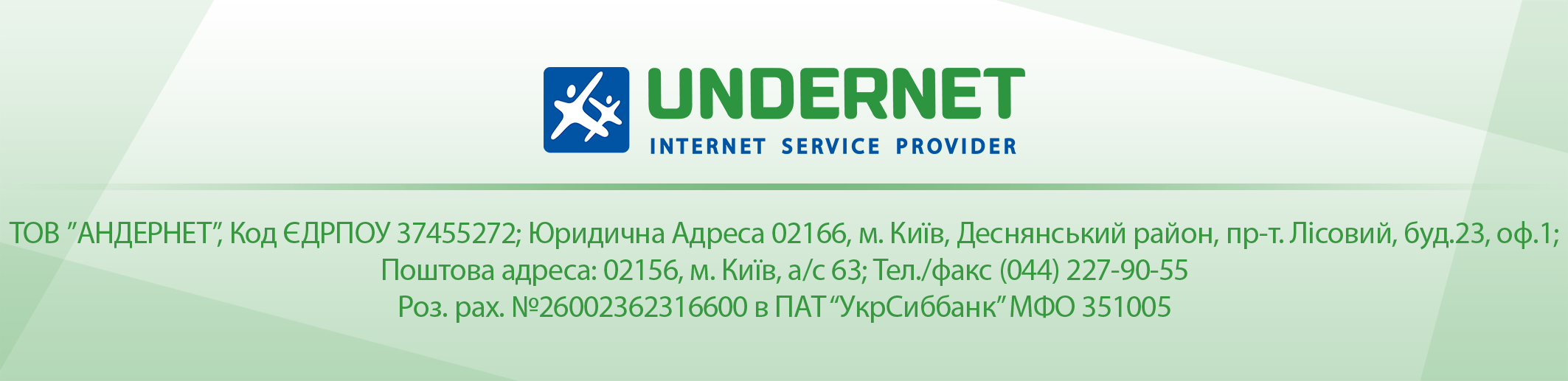 НАКАЗ № 13м.Київ			13 грудня 2016 р.«Про затвердження тарифівна надання телекомунікаційних послуг» З метою затвердження тарифів (тарифних планів) на телекомунікаційні послуги та додаткові послуги для фізичних та юридичних осібН а к а з у ю:Затвердити наступні тарифи (пакети послуг) на телекомунікаційні послуги: Територія дії – місто Київ:Територія дії - місто Ірпінь Київської області:Територія дії – місто Бердичів Житомирської області:Всі визначені вище тарифи (пакети послуг) є безлімітними.Затвердити наступні тарифи (пакети послуг) на додаткові послуги:Встановити, що тарифи на надання телекомунікаційний послуг та додаткові послуги для юридичних осіб та фізичних осіб – підприємців є безлімітними, вартість послуг є договірною та встановлюються у договорах на надання послуг.  Пункти 1, 2 ,3, 4 цього наказу набувають чинності 01 січня 2017 року.Наказ від 25.03.2014 року № 3 «Про затвердження тарифів на надання телекомунікаційних послуг» втрачає чинність 31 грудня 2016 року.Про зміну тарифів повідомити абонентів не пізніше 20 грудня 2016 року шляхом розміщення нових тарифів на офіційному сайті та повідомлень в особистих кабінетах абонентів.Наказ довести до відома відповідних працівників Товариства.Контроль за виконанням наказу залишаю за собою.Директор									О.В. МанорикБезлімітні тарифні пакети послуг для багатоквартирних житлових будинків у місті КиївБезлімітні тарифні пакети послуг для багатоквартирних житлових будинків у місті КиївБезлімітні тарифні пакети послуг для багатоквартирних житлових будинків у місті КиївБезлімітні тарифні пакети послуг для багатоквартирних житлових будинків у місті КиївБезлімітні тарифні пакети послуг для багатоквартирних житлових будинків у місті КиївБезлімітні тарифні пакети послуг для багатоквартирних житлових будинків у місті КиївБезлімітні тарифні пакети послуг для багатоквартирних житлових будинків у місті КиївБезлімітні тарифні пакети послуг для багатоквартирних житлових будинків у місті КиївБезлімітні тарифні пакети послуг для багатоквартирних житлових будинків у місті КиївБезлімітні тарифні пакети послуг для багатоквартирних житлових будинків у місті КиївБезлімітні тарифні пакети послуг для багатоквартирних житлових будинків у місті КиївБезлімітні тарифні пакети послуг для багатоквартирних житлових будинків у місті КиївБезлімітні тарифні пакети послуг для багатоквартирних житлових будинків у місті КиївНайменування пакету послугМісячна плата, грн. з ПДВШвидкість Україна (вхід/вихід), Мбіт/сШвидкість Україна (вхід/вихід), Мбіт/сШвидкість світ (вхід/вихід), Мбіт/сШвидкість світ (вхід/вихід), Мбіт/сШвидкість світ (вхід/вихід), Мбіт/сШвидкість світ (вхід/вихід), Мбіт/сШвидкість світ (вхід/вихід), Мбіт/сШвидкість світ (вхід/вихід), Мбіт/сШвидкість світ (вхід/вихід), Мбіт/сПервинний платіж (вартість
підключення), грн. з ПДВ.Перший внесок на особовий рахунок, грн. з ПДВНайменування пакету послугМісячна плата, грн. з ПДВмаксимальнамінімальнамаксимальнамаксимальнамаксимальнамаксимальнамаксимальнамаксимальнамінімальнаПервинний платіж (вартість
підключення), грн. з ПДВ.Перший внесок на особовий рахунок, грн. з ПДВСтартовий100,00до 100/15 90/13,5до 15/15 до 15/15 до 15/15 до 15/15 13,5/13,513,5/13,513,5/13,5100,00100,00Комфортний115,00до 100/30 90/27до 30/30до 30/30до 30/30до 30/30до 30/3027/2727/27100,00115,00Оптимальний140,00до 100/100 90/90до 100/100до 100/100до 100/10090/9090/9090/9090/90100,00140,00Сверхшвидкісний200,00до 200/200 180/180до 200/200до 200/200180/180180/180180/180180/180180/180100,00200,00Преміальний250,00до 1000/1000 900/900до 1000/1000900/900900/900900/900900/900900/900900/900100,00250,00Безлімітні тарифні пакети послуг для приватних житлових будинків у місті КиївБезлімітні тарифні пакети послуг для приватних житлових будинків у місті КиївБезлімітні тарифні пакети послуг для приватних житлових будинків у місті КиївБезлімітні тарифні пакети послуг для приватних житлових будинків у місті КиївБезлімітні тарифні пакети послуг для приватних житлових будинків у місті КиївБезлімітні тарифні пакети послуг для приватних житлових будинків у місті КиївБезлімітні тарифні пакети послуг для приватних житлових будинків у місті КиївБезлімітні тарифні пакети послуг для приватних житлових будинків у місті КиївНайменування пакету послугМісячна плата, грн. з ПДВШвидкість Україна (вхід/вихід), Мбіт/сШвидкість Україна (вхід/вихід), Мбіт/сШвидкість світ (вхід/вихід), Мбіт/сШвидкість світ (вхід/вихід), Мбіт/сПервинний платіж (вартість
підключення), грн. з ПДВ.Перший внесок на особовий рахунок, грн. з ПДВ.Найменування пакету послугМісячна плата, грн. з ПДВмаксимальнамінімальнамаксимальнамінімальнаПервинний платіж (вартість
підключення), грн. з ПДВ.Перший внесок на особовий рахунок, грн. з ПДВ.Доступний140,00до 100/30 90/27до 30/3027/27від 2100,00140,00Зручний210,00до 100/50 90/45до 50/5045/45від 2100,00210,00Вільний270,00до 100/10090/90до 100/10090/90від 2100,00270,00Сверхшвидкісний340,00до 200/200180/180до 200/200180/180від 2100,00340,00Преміальний400,00до 1000/1000900/900до 1000/1000900/900від 2100,00400,00Безлімітні тарифні пакети послуг для багатоквартирних житлових будинків у місті Ірпінь Київської областіБезлімітні тарифні пакети послуг для багатоквартирних житлових будинків у місті Ірпінь Київської областіБезлімітні тарифні пакети послуг для багатоквартирних житлових будинків у місті Ірпінь Київської областіБезлімітні тарифні пакети послуг для багатоквартирних житлових будинків у місті Ірпінь Київської областіБезлімітні тарифні пакети послуг для багатоквартирних житлових будинків у місті Ірпінь Київської областіБезлімітні тарифні пакети послуг для багатоквартирних житлових будинків у місті Ірпінь Київської областіБезлімітні тарифні пакети послуг для багатоквартирних житлових будинків у місті Ірпінь Київської областіБезлімітні тарифні пакети послуг для багатоквартирних житлових будинків у місті Ірпінь Київської областіНайменування пакету послугМісячна плата, грн. з ПДВШвидкість Україна (вхід/вихід), Мбіт/сШвидкість Україна (вхід/вихід), Мбіт/сШвидкість світ (вхід/вихід), Мбіт/сШвидкість світ (вхід/вихід), Мбіт/сПервинний платіж (вартість
підключення), грн. з ПДВ.Перший внесок на рахунок, грн. з ПДВ.Найменування пакету послугМісячна плата, грн. з ПДВмаксимальнамінімальнамаксимальнамінімальнаПервинний платіж (вартість
підключення), грн. з ПДВ.Перший внесок на рахунок, грн. з ПДВ.Стартовий100,00до 100/1590/13,5до 15/1513,5/13,5100,00100,00Комфортний115,00до 100/3090/27до 30/3027/27100,00115,00Оптимальний140,00до 100/10090/90до 100/10090/90100,00140,00Сверхшвидкісний200,00до 200/200180/180до 200/200180/180100,00200,00Преміальний250,00до 1000/1000900/900до 1000/1000900/900100,00250,00Безлімітні тарифні пакети послуг для приватних житлових будинків у місті Ірпінь Київської областіБезлімітні тарифні пакети послуг для приватних житлових будинків у місті Ірпінь Київської областіБезлімітні тарифні пакети послуг для приватних житлових будинків у місті Ірпінь Київської областіБезлімітні тарифні пакети послуг для приватних житлових будинків у місті Ірпінь Київської областіБезлімітні тарифні пакети послуг для приватних житлових будинків у місті Ірпінь Київської областіБезлімітні тарифні пакети послуг для приватних житлових будинків у місті Ірпінь Київської областіБезлімітні тарифні пакети послуг для приватних житлових будинків у місті Ірпінь Київської областіБезлімітні тарифні пакети послуг для приватних житлових будинків у місті Ірпінь Київської областіБезлімітні тарифні пакети послуг для приватних житлових будинків у місті Ірпінь Київської областіБезлімітні тарифні пакети послуг для приватних житлових будинків у місті Ірпінь Київської областіБезлімітні тарифні пакети послуг для приватних житлових будинків у місті Ірпінь Київської областіБезлімітні тарифні пакети послуг для приватних житлових будинків у місті Ірпінь Київської областіБезлімітні тарифні пакети послуг для приватних житлових будинків у місті Ірпінь Київської областіБезлімітні тарифні пакети послуг для приватних житлових будинків у місті Ірпінь Київської областіБезлімітні тарифні пакети послуг для приватних житлових будинків у місті Ірпінь Київської областіБезлімітні тарифні пакети послуг для приватних житлових будинків у місті Ірпінь Київської областіБезлімітні тарифні пакети послуг для приватних житлових будинків у місті Ірпінь Київської областіБезлімітні тарифні пакети послуг для приватних житлових будинків у місті Ірпінь Київської областіНайменування пакету послугМісячна плата, грн. з ПДВШвидкість Україна (вхід/вихід), Мбіт/сШвидкість Україна (вхід/вихід), Мбіт/сШвидкість Україна (вхід/вихід), Мбіт/сШвидкість Україна (вхід/вихід), Мбіт/сШвидкість Україна (вхід/вихід), Мбіт/сШвидкість Україна (вхід/вихід), Мбіт/сШвидкість Україна (вхід/вихід), Мбіт/сШвидкість світ (вхід/вихід), Мбіт/сШвидкість світ (вхід/вихід), Мбіт/сШвидкість світ (вхід/вихід), Мбіт/сШвидкість світ (вхід/вихід), Мбіт/сШвидкість світ (вхід/вихід), Мбіт/сШвидкість світ (вхід/вихід), Мбіт/сШвидкість світ (вхід/вихід), Мбіт/сПервинний платіж (вартість
підключення), грн. з ПДВ.Перший внесок на рахунок, грн. з ПДВ.Найменування пакету послугМісячна плата, грн. з ПДВмаксимальнамаксимальнамаксимальнамаксимальнамаксимальнамаксимальнамінімальнамаксимальнамаксимальнамаксимальнамаксимальнамаксимальнамаксимальнамінімальнаПервинний платіж (вартість
підключення), грн. з ПДВ.Перший внесок на рахунок, грн. з ПДВ.Доступний140,00до 100/30до 100/30до 100/30до 100/30до 100/3090/2790/27до 30/30до 30/30до 30/30до 30/30до 30/3027/2727/27від 2100,00140,00Зручний210,00до 100/50до 100/50до 100/50до 100/5090/4590/4590/45до 50/50до 50/50до 50/50до 50/5045/4545/4545/45від 2100,00210,00Вільний270,00до 100/100до 100/100до 100/10090/9090/9090/9090/90до 100/100до 100/100до 100/10090/9090/9090/9090/90від 2100,00270,00Сверхшвидкісний340,00до 200/200 до 200/200 180/180180/180180/180180/180180/180до 200/200до 200/200180/180180/180180/180180/180180/180від 2100,00340,00Преміальний400,00до 1000/1000900/900900/900900/900900/900900/900900/900до 1000/1000900/900900/900900/900900/900900/900900/900від 2100,00400,00Безлімітні тарифні пакети послуг для приватних житлових будинків у місті Бердичів Житомирської областіБезлімітні тарифні пакети послуг для приватних житлових будинків у місті Бердичів Житомирської областіБезлімітні тарифні пакети послуг для приватних житлових будинків у місті Бердичів Житомирської областіБезлімітні тарифні пакети послуг для приватних житлових будинків у місті Бердичів Житомирської областіБезлімітні тарифні пакети послуг для приватних житлових будинків у місті Бердичів Житомирської областіБезлімітні тарифні пакети послуг для приватних житлових будинків у місті Бердичів Житомирської областіБезлімітні тарифні пакети послуг для приватних житлових будинків у місті Бердичів Житомирської областіБезлімітні тарифні пакети послуг для приватних житлових будинків у місті Бердичів Житомирської областіНайменування пакету послугМісячна плата, грн. з ПДВШвидкість Україна (вхід), Мбіт/сШвидкість Україна (вхід), Мбіт/сШвидкість світ (вхід), Мбіт/сШвидкість світ (вхід), Мбіт/сПервинний платіж (вартість
підключення), грн. з ПДВ.Перший внесок на рахунок, грн. з ПДВ.Найменування пакету послугМісячна плата, грн. з ПДВмаксимальнамінімальнамаксимальнамінімальнаПервинний платіж (вартість
підключення), грн. з ПДВ.Перший внесок на рахунок, грн. з ПДВ.Unlim5050,00до 10090до 10 90,000,00Unlim7070,00до 10090до 30 270,000,00Unlim100100,00до 10090до 100900,000,00Безлімітні тарифні пакети послуг для приватних житлових будинків у місті Бердичів Житомирської областіБезлімітні тарифні пакети послуг для приватних житлових будинків у місті Бердичів Житомирської областіБезлімітні тарифні пакети послуг для приватних житлових будинків у місті Бердичів Житомирської областіБезлімітні тарифні пакети послуг для приватних житлових будинків у місті Бердичів Житомирської областіБезлімітні тарифні пакети послуг для приватних житлових будинків у місті Бердичів Житомирської областіБезлімітні тарифні пакети послуг для приватних житлових будинків у місті Бердичів Житомирської областіБезлімітні тарифні пакети послуг для приватних житлових будинків у місті Бердичів Житомирської областіБезлімітні тарифні пакети послуг для приватних житлових будинків у місті Бердичів Житомирської областіНайменування пакету послугМісячна плата, грн. з ПДВШвидкість Україна (вхід), Мбіт/сШвидкість Україна (вхід), Мбіт/сШвидкість світ (вхід), Мбіт/сШвидкість світ (вхід), Мбіт/сПервинний платіж (вартість
підключення), грн. з ПДВ.Перший внесок на рахунок, грн. з ПДВ.Найменування пакету послугМісячна плата, грн. з ПДВмаксимальнамінімальнамаксимальнамінімальнаПервинний платіж (вартість
підключення), грн. з ПДВ.Перший внесок на рахунок, грн. з ПДВ.Unlim10070,00до 10090до 30271200,000,00Unlim13091,00до 10090до 50451200,000,00Unlim150105,00до 10090до 100901200,000,00НайменуванняВартість, грн. з ПДВОписПриміткаЗміна пакету послуг50,00Перехід на пакет послуг з більшою вартістю - безкоштовноВиклик майстра100,00 Налаштування програмного забезпечення, налаштування абонентського обладнання, ремонт абонентської ділянки кабелю тощо.Оплата за одну годину роботиНалаштування та  установка додаткового обладнання50,00роутер, приставка, маршрутизатор тощоОплата за годину роботиWi-Fi роутер TP-Link841N
(з налаштуванням)550,00
(600,00)Вартість обладнання без налаштування.
(з налаштуванням)Wi-Fi роутер Asus RT-N18U
(з налаштуванням)2100,00
(2150,00)Вартість обладнання без налаштування.
(з налаштуванням)Wi-Fi роутер Asus RT-AC56U
(з налаштуванням)3400,00
(3450,00)Вартість обладнання без настройки.
(з настройкою)IPTV-приставка MAG250 MICRO
(з налаштуванням)1600,00
(1650,00)Вартість обладнання без налаштування.
(з налаштуванням)IPTV-приставка U2C S+ Mini
(з налаштуванням)950,00
(1000,00)Вартість обладнання без налаштуванням.
(з налаштуванням)Прокладання кабелю по квартирі7,50 за 1 п.м кабелюМережева карта стандарту 100BASE-TX
(з установкою)135,00
(200,00)Вартість обладнання без установки.
(з установкою)